السيرة الذاتية والعلمية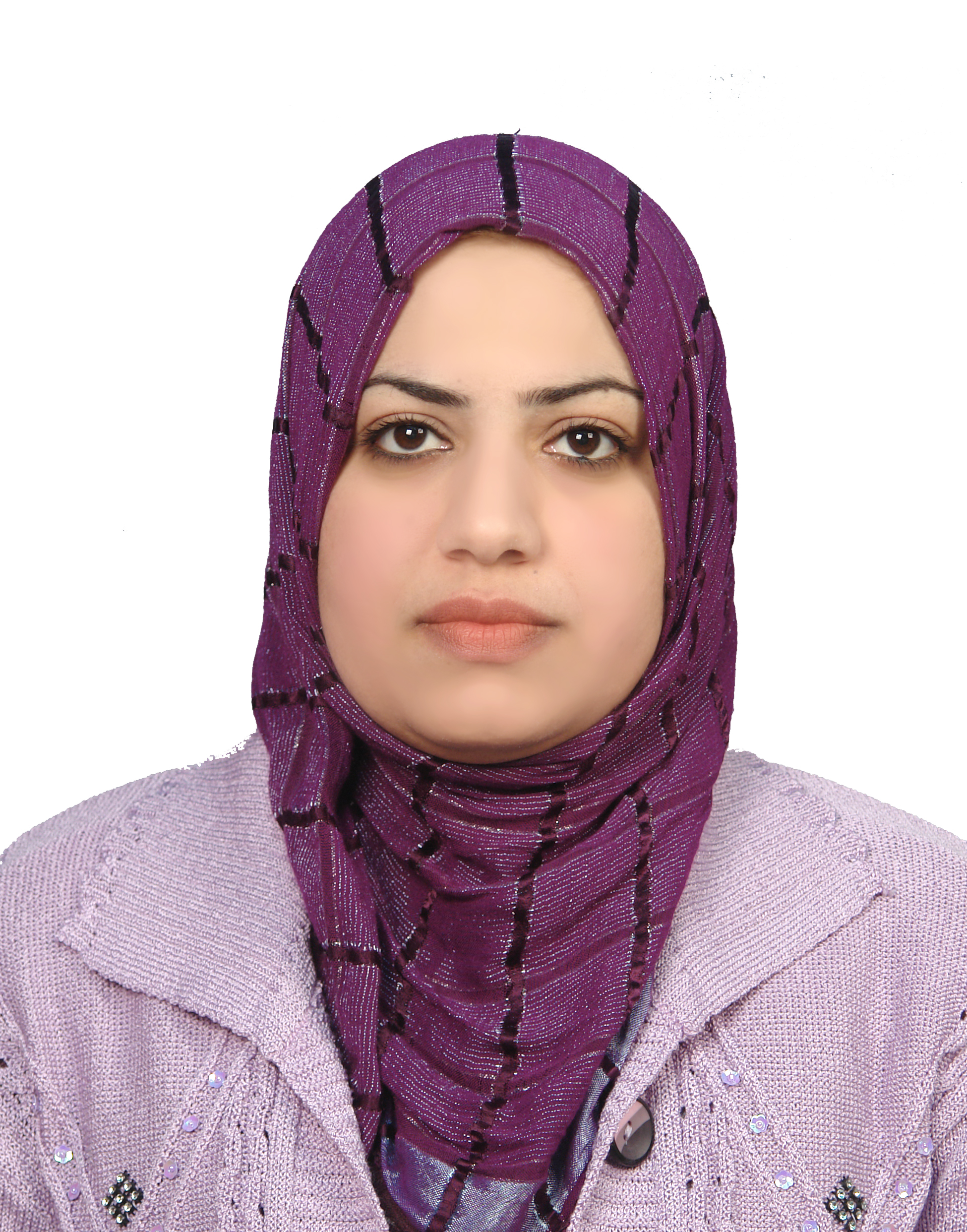 معلومات السيرة الذاتية : -أ- الاسم : أ. د  شيماء نصيف عناد محمد  - جامعة واسط – كلية التربية / قسم العلوم التربوية النفسية .ب- محل وتاريخ الولادة : بغداد 1979م .ج- عنوان السكن : واسط / الزبيدية . رقم الهاتف /07705965930 .د- الحالة الاجتماعية : متزوجة . هـ - الشهادات الحاصلة عليها :و - عنوان رسالة الماجستير : تقديم المساعدة وعلاقته بدرجة الصلة بين مقدم المساعدة ومستلمها . ز- عنوان أطروحة الدكتوراه :تطور نظرية العقل وعلاقتها بالقدرة على ادراك اللاترابط المنطقي لدى الاطفال .ح- اللقب العلمي : استاذ بتاريخ 20 / 9 / 2020 .ط- الاختصاص العام : علوم نفسية .ي- الاختصاص الدقيق :علم نفس النمو .ك - باشرت بوظيفة مدرس مساعد في كلية التربية – جامعة واسط  / قسم العلوم التربوية والنفسية بتاريخ 15/5/2008. ل– حصلت على شهادة الدكتوراه   18  / 7 / 2012 .م – عدد سنوات الخدمة : 11 سنة  + 2سنة قدم =13 سنهالمواد التي درستها في الدراسة الاولية :-علم نفس النمو .التربية الخاصة .علم النفس العام .أسس التربية .ادارة تربوية .فروق فردية .دراسات علياعلم النفس التربوي2-  تعليم التفكيرعلم النفس المدرسينظريات التعلم والتعليمنظريات النمو سمناراشرافاشرفت على 8 رسائل ماجستير واطروحة واحدة 3 – المؤتمرات العلمية :- 1– علاقة جنس المدرس بالأدوار التربوية والتعليمية داخل الصف . المؤتمر العلمي للكلية لتربوية المفتوحة / مركز واسط ، المنعقد للفترة من ( 21 – 22 ) كانون الثاني 2009 م .2 – الأسباب المؤدية إلى تشكيل سلوك العنف عند الطفل من وجهة نظر الإباء . المؤتمر العلمي الثالث لجامعة واسط ، 9 / 12 / 2009 م .3– مجاهدة النفس وعلاقة بتهذيب الروح عند اساتذة جامعة واسط كلية التربية . المؤتمر العلمي الخامس لجامعة واسط ، 13 / 12 / 2011 م .4- تطور نظرية العقل لدى الاطفال من اعمار ( 3- 11 ) ، الم– مجاهدة النفس وعلاقة بتهذيب الروح عند اساتذة جامعة واسط كلية التربية . المؤتمر العلمي الخامس لجامعة واسط ، 13 ، 12 ، 2011 م .6- مؤتمر جامعة بابل كلية / كلية التربية الأساسية  2012 – 2013 م .7- مؤتمر جامعة الكوفة عن الجودة 2013- 2014 م .8 – مؤتمر كلية التربية ابن رشد/ جامعة بغداد 2015 م عن الرسول محمد صلى الله عليه واله وسلم .9 – مؤتمر جامعة الكوفة عن الاصلاح 2015 .10– مؤتمر كلية التربية ابن رشد/ جامعة بغداد 2016 م عن الرسول محمد صلى الله عليه واله وسلم .11- مؤتمر الجامعة المستنصرية عن العلوم الانسانية 2017م . 12- مؤتمر كلية التربية  ابن رشد /جامعة بغداد /وحدة حقوق الانسان بعنوان واقع حقوق الطفل في العراق(2019).13-مؤتمر كلية التربية ابن رشد الدولي السابع /جامعة بغداد (2019).مؤتمر المديرية العامة لتربية القادسية بالتعاون مع جامعة القادسية كلية التربية قسم العلوم التربوية والنفسية المؤتمر العلمي الدولي 2018 .15مؤتمر كلية التربية ابن رشد / جامعة بغداد العلمي النبوي الثامن ( اصحاب الكساء عليهم السلام فكر مستمر ) 2020 م . 16المؤتمر الافتراضي الاول الدولي في جامعة بابل كلية التربية الاساسية 2020 .17 المؤتمر التربوي العلمي اصلاح العملية التربوية بناء انسان ، 2021 . 4 – البحوث المنشورة :-1- 24 او اكثر بحث منشور في مجلات ومؤتمرات منها:-1-تطور الوعي الانفعالي لدى الاطفال2-تطور الدافعية الاكاديمية الذاتية لدى المراهقين 3-تطور كفاءة التمثيل المعرفي للمعلومات لدى المراهقين4-تطور القدرة على التدوير العقلي لدى المراهقين5-سمات الشخصية لدى تدريسيي جامعة واسط6-التفكير المرن لدى اساتذة جامعة واسط7-الذكاء الفراغي لدى طلبة المرحلة الثانويه والجامعة8-  تطور القدرة على ادراك اللاترابط المنطقي لدى الاطفال9-تطور نظرية العقل لدى الاطفال10-اسباب العنف لدى الاطفال11- الاستدلال الفراغي لدى طلبة المرحلة الاعدادية . 12- تطور التفكير الرياضي لدى طلبة المرحلة الاعدادية .13 – التحكم المدرك لدى طلبة الجامعة .14- اساليب مواجهة الظغوط لدى طلبة الجامعة .15- بناء برنامج ارشادي مستند الى نموذج جولمان لتنمية الوعي الذاتي لطالبات المرحلة الاعدادية . 5 – الندوات العلمية : - ( العنف التلفزيوني وتأثيره على الأطفال ) ندوة في كلية التربية – جامعة واسط 2008 م . 6 – الجان المساهم بها :- 1- الاشتراك /اللجنة الامتحانية للعام الدراسي2009 – 2010 م . 2- المساهمة :/ لجان تصحيح الدفاتر الامتحانية.3– اشراف  ومناقشة بحوث التخرج لطلبة قسم العلوم التربوية والنفسية .4- المساهمة / لجنة مراجعة الكتب من حذف المعلومات للنظام السابق .5-المساهمة / لجنة الاعتراضات لعام 2008 م .لجان مناقشة اطاريح ورسائل الماجستيراكثر من 11 لجان.الاشتراك/لجنة وضع اسئلة الامتحان التنافسي لطلبة الدراسات العليا. خبره علمية لاكثر من 19 بحث في مجلات مختلفة.لجنة تقيم بحوث الترقية.لجنة التطبيق.عضو في الجمعية النفسية العراقية / في كلية الآداب جامعة بغداد .12-لجنة العلمية في القسم13 لجنة الدراسات العليا14-لجنة المقررات15 لجنة مناقشة بحوث المؤتمر الدولي الحادي عشرفي قسم العلوم التربوية والنفسي16 لجنة سمنار الدراسات العليا 7-كتب الشكروالتقدير1- كتب شكرعدد 5 من وزير التعليم العالي والبحث العلمي 2-كتاب شكر عدد1 من وزير العمل والشؤون الاجتماعية3-كتاب شكر عدد 7 من رئيس الجامعة.4-اكثر من 22 كتاب شكر من عميد كلية التربية.5-اكثر من 12 كتاب شكر من عمداء جامعات مختلفة.6-كتاب شكر عدد 1من المساعد العلمي للجامعة.تالشهادةالجامعةالكليةالسنةالبلد المانح الشهادة1البكالوريوسالمستنصريةكلية الآداب2003العراق2الماجستيرالمستنصريةكلية الآداب2006العراق3الدكتوراهبغدادكلية التربية – ابن رشد2012العراق